Videoconferência: Tomada de consciênciaProf ª Anna C. Galli – MatemáticaHoje é dia da nossa videoconferência! Entraremos às 11h10, com convite enviado por e-mail. Não se atrasem!Discutiremos sobre notas das atividades online;Atividades avaliativas;Média ponderada;Regras das videoconferências;Atividades atrasadas;Atividades enviadas para o Moodle.Problema com a postagem da atividade de ontem.Tomada de consciência sobre a questão da atividade do dia 15/05.O jogo a seguir consiste em guardar a ficha que corresponde ao resultado da operação na caixa correta. Quais fichas devem ser guardadas em cada caixa?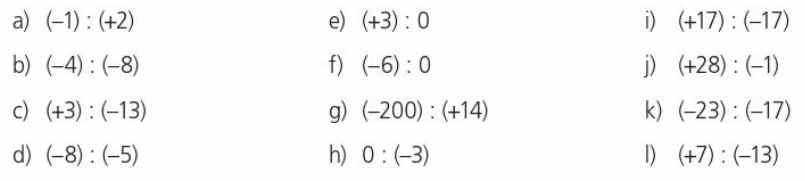 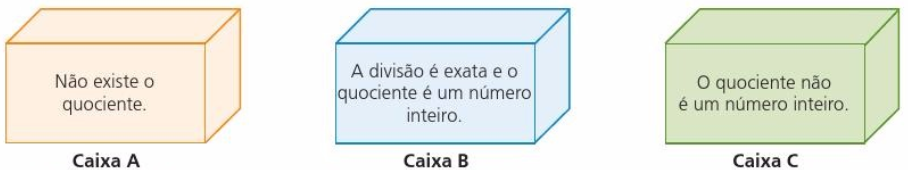 